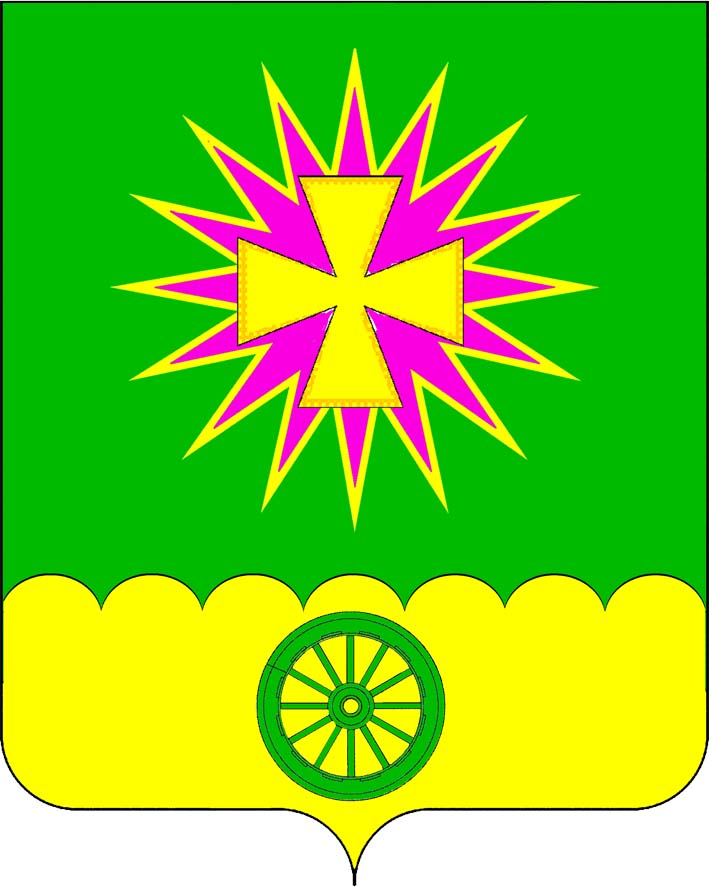 АДМИНИСТРАЦИЯ Нововеличковского сельского поселения Динского района ПОСТАНОВЛЕНИЕот 21.12.2018                                                                                                  № 346                                   станица НововеличковскаяО внесении изменений в постановление администрации Нововеличковского сельского поселения Динского района от 28.11.2016 № 611 «О принятии муниципальной целевой программы«Благоустройство территории муниципального образования Нововеличковское сельское поселение Динского района на 2017-2019 годы»»В соответствии с Федеральным законом от 6 октября 2003 года                № 131-ФЗ «Об общих принципах организации местного самоуправления в              Российской Федерации», на основании части 21 статьи 8 Устава Нововеличковского сельского поселения Динского района, рассмотрев муниципальную программу «Благоустройство территории муниципального образования Нововеличковское сельское поселение Динского района на 2017-2019 годы»              п о с т а н о в л я ю:1. Внести изменения в постановление администрации Нововеличковского сельского поселения Динского района от 28.11.2016 №611 «О принятии муниципальной целевой программы «Благоустройство территории муниципального образования Нововеличковское сельское поселение Динского района на 2017-2019 годы»», приложение к постановлению утвердить в новой редакции (прилагается). 2. Отделу финансов и муниципальных закупок администрации Нововеличковского сельского поселения (Вуймина) обеспечить финансирование мероприятий муниципальной программы «Благоустройство территории муниципального образования Нововеличковское сельское поселение Динского района на 2017-2019 годы» в пределах средств, предусмотренных на эти цели в бюджете Нововеличковского сельского поселения.3. Отделу ЖКХ, малого и среднего бизнеса администрации Нововеличковского сельского поселения Динского района (Токаренко) обеспечить выполнение мероприятий программы.4. Постановление администрации Нововеличковского сельского поселения Динского района от 23.11.2018  № 311 «О внесении изменений в постановление администрации Нововеличковского сельского поселения Динского района от 28.11.2016 № 611 «О принятии муниципальной целевой программы «Благоустройство территории муниципального образования Нововеличковское сельское поселение Динского района на 2017-2019 годы», приложение к паспорту муниципальной целевой программы «Перечень основных мероприятий муниципальной программы «Благоустройство территории муниципального образования Нововеличковское сельское поселение Динского района на 2017-2019 годы» считать утратившим силу.5. Отделу по общим и правовым вопросам администрации Нововеличковского сельского поселения Динского района (Калитка) разместить настоящее постановление на официальном сайте Нововеличковского сельского поселения Динского района в сети Интернет. 6. Контроль за выполнением постановления оставляю за собой.7. Постановление вступает в силу со дня его подписания.Глава администрации Нововеличковского сельского поселения				                                             Г.М. КоваПРИЛОЖЕНИЕУТВЕРЖДЕНАпостановлением администрации Нововеличковского сельского поселения Динского районаот 21.12.2018 № 346МУНИЦИПАЛЬНАЯ ПРОГРАММА«Благоустройство территории муниципального образования Нововеличковское сельское поселение Динского района на 2017-2019 годы»ПАСПОРТмуниципальной программы Нововеличковского сельского поселения Динского района«Благоустройство территории муниципального образования Нововеличковское сельское поселение Динского района на 2017-2019 годы»Раздел 1. СОДЕРЖАНИЕ ПРОБЛЕМЫ И ОБОСНОВАНИЕНЕОБХОДИМОСТИ ЕЕ РЕШЕНИЯ ПРОГРАММНЫМИ МЕТОДАМИПриродно-климатические условия Нововеличковского сельского поселения, его географическое положение и рельеф создают относительно благоприятные предпосылки для проведения работ по благоустройству территорий, развитию инженерной инфраструктуры населенных пунктов.Большие нарекания вызывают благоустройство и санитарное содержание дворовых территорий. По-прежнему серьезную озабоченность вызывают качество услуги по сбору и вывозу бытовых и промышленных отходов, освещение улиц поселения. В настоящее время уличное освещение составляет 25% от необходимого, для восстановления освещения требуется дополнительное финансирование.Для решения данной проблемы требуется участие и взаимодействие органов местного самоуправления муниципального района с привлечением населения, предприятий и организаций, наличия финансирования с привлечением источников всех уровней, что обусловливает необходимость разработки и применения данной Программы.Несмотря на предпринимаемые меры, количество несанкционированных свалок мусора и бытовых отходов по-прежнему остается большим, отдельные домовладения не ухожены. Недостаточно занимаются благоустройством и содержанием закрепленных территорий организации, расположенные на территориях населенных пунктов поселения. Для решения проблем по благоустройству населенных пунктов поселения необходимо использовать программно-целевой метод. Комплексное решение проблемы окажет положительный эффект на санитарно-эпидемиологическую обстановку, предотвратит угрозу жизни и безопасности граждан, будет способствовать повышению уровня их комфортного проживания.Раздел 2. ОСНОВНЫЕ ЦЕЛИ И ЗАДАЧИ, СРОКИ И ЭТАПЫРЕАЛИЗАЦИИ, ЦЕЛЕВЫЕ ИНДИКАТОРЫ И ПОКАЗАТЕЛИ ПРОГРАММЫ2.1. Анализ существующего положения в комплексном благоустройстве поселенияДля определения комплекса проблем, подлежащих программному решению, проведен анализ существующего положения в комплексном благоустройстве поселения. Анализ проведен по 3-м показателям, из результатов            исследования которых, сформулированы цели, задачи и направления деятельности при осуществлении программы.2.2. Анализ качественного состояния элементов благоустройства поселения2.2.1.Озеленение Существующие участки зеленых насаждений общего пользования и растений имеют неудовлетворительное состояние: недостаточно благоустроены, нуждаются в постоянном уходе, не имеют поливочного водопровода, эксплуатация их бесконтрольна. Необходим систематический уход за существующими насаждениями: вырезка поросли, уборка аварийных и старых деревьев, декоративная обрезка, подсадка саженцев, разбивка клумб. Причин такого положения много и, прежде всего, в отсутствии штата рабочих по благоустройству, недостаточном участии в этой работе жителей муниципального образования, учащихся, трудящихся предприятий, недостаточности средств, определяемых ежегодно бюджетом поселения.Для решения этой проблемы необходимо, чтобы работы по озеленению выполнялись специалистами, по плану, в соответствии с требованиями стандартов. Кроме того, действия участников, принимающих участие в решении данной проблемы, должны быть согласованы между собой. 2.2.2. Наружное освещение, иллюминацияСетью наружного освещения недостаточно оснащена вся территория поселения. Проблема заключается в восстановлении имеющегося освещения, его реконструкции и строительстве нового на улицах муниципального образования.2.2.3. Благоустройство территорииБлагоустройство территории включает в себя: устройство тротуаров, озеленение, обустройство детских игровых площадок, мест отдыха, уборку территории поселения, отлов безнадзорных животных, уличное освещение, содержание мест захоронения. Благоустройством занимается администрация муниципального образования. В сложившемся положении необходимо продолжать комплексное благоустройство в поселении.2.4. Привлечение жителей к участию в решении проблем благоустройства поселенияОдной из проблем благоустройства населенных пунктов является негативное отношение жителей к элементам благоустройства: создаются несанкционированные свалки мусора.Анализ показывает, что проблема заключается в низком уровне культуры поведения жителей населенных пунктов на улицах и во дворах, не бережном отношении к элементам благоустройства. В течение 2017-2019 годов необходимо организовать и провести:- смотры-конкурсы, направленные на благоустройство муниципального образования: «За лучшее проведение работ по благоустройству, санитарному и гигиеническому содержанию прилегающих территорий» с привлечением предприятий, организаций и учреждений;- различные конкурсы, направленные на озеленение дворов, придомовой территории. Проведение данных конкурсов призвано повышать культуру поведения жителей, прививать бережное отношение к элементам благоустройства, привлекать жителей к участию в работах по благоустройству, санитарному и гигиеническому содержанию прилегающих территорий.Данная Программа направлена на повышение уровня комплексного благоустройства территорий населенных пунктов Нововеличковского сельского поселения:- совершенствование системы комплексного благоустройства муниципального образования Нововеличковское сельское поселение Динского             района;- повышение уровня внешнего благоустройства и санитарного содержания населенных пунктов Нововеличковское сельское поселение Динского района;- совершенствование эстетического вида Нововеличковское сельское поселение Динского района, создание гармоничной архитектурно-ландшафтной среды;- активизации работ по благоустройству территории поселения в границах населенных пунктов, строительству и реконструкции систем наружного освещения улиц населенных пунктов;- развитие и поддержка инициатив жителей населенных пунктов по благоустройству санитарной очистке придомовых территорий;- повышение общего уровня благоустройства поселения;- организация взаимодействия между предприятиями, организациями и учреждениями при решении вопросов благоустройства территории поселения.- приведение в качественное состояние элементов благоустройства.- привлечение жителей к участию в решении проблем благоустройства.- восстановление и реконструкция уличного освещения, установка светильников в населенных пунктах;- оздоровление санитарной экологической обстановки в поселении и на свободных территориях, ликвидация свалок бытового мусора;- вовлечение жителей поселения в систему экологического образования через развитие навыков рационального природопользования, внедрения передовых методов обращения с отходами.Раздел 3. СИСТЕМА ПРОГРАММНЫХ МЕРОПРИЯТИЙ, РЕСУРСНОЕОБЕСПЕЧЕНИЕ, ПЕРЕЧЕНЬ МЕРОПРИЯТИЙ С РАЗБИВКОЙ ПО ГОДАМ,ИСТОЧНИКАМ ФИНАНСИРОВАНИЯ ПРОГРАММЫПрограмма рассчитана на 2017-2019 годы.Основой Программы является следующая система взаимоувязанных мероприятий, согласованных по ресурсам, исполнителям и срокам осуществления:3.1. Мероприятия по совершенствованию систем освещения Нововеличковского сельского поселения.3.2. Предусматривается комплекс работ по приведению в нормативное состояние мест сбора твердых бытовых отходов.Раздел 4. МЕХАНИЗМ РЕАЛИЗАЦИИ, ОРГАНИЗАЦИЯ УПРАВЛЕНИЯИ КОНТРОЛЬ ЗА ХОДОМ РЕАЛИЗАЦИИ ПРОГРАММЫУправление реализацией Программы осуществляет муниципальный заказчик Программы - Администрация Нововеличковского сельского поселения Динского района Краснодарского края.Муниципальный Заказчик Программы несет ответственность за реализацию Программы, уточняет сроки реализации мероприятий Программы и объемы их финансирования.Муниципальным Заказчиком Программы выполняются следующие основные задачи:- экономический анализ эффективности программных проектов и мероприятий Программы;- подготовка предложений по составлению плана инвестиционных и текущих расходов на очередной период;- корректировка плана реализации Программы по источникам и объемам финансирования и по перечню предлагаемых к реализации задач Программы по результатам принятия областного и местного бюджетов и уточнения возможных объемов финансирования из других источников;- мониторинг выполнения показателей Программы и сбора оперативной отчетной информации, подготовки и представления в установленном порядке отчетов о ходе реализации Программы.Контроль за реализацией Программы осуществляет Администрация Нововеличковского сельского поселения и бюджетная комиссия Совета Нововеличковского сельского поселения Исполнитель Программы - отдел ЖКХ, малого и среднего бизнеса Администрации Нововеличковского сельского поселения Динского района Краснодарского края:- ежеквартально собирает информацию об исполнении каждого мероприятия Программы и общем объеме фактически произведенных расходов всего по мероприятиям Программы и, в том числе, по источникам финансирования;- осуществляет обобщение и подготовку информации о ходе реализации мероприятий Программы;Механизм реализации муниципальной программы осуществляется в соответствии с разделом 5 порядка принятия решения о разработке, формирования, реализации и оценки эффективности реализации муниципальных программ Нововеличковского сельского поселения Динского района утвержденного постановлением администрации Нововеличковского сельского поселения Динского района от 09.06.2016 г. №293.Раздел 5. ОЦЕНКА ЭФФЕКТИВНОСТИ СОЦИАЛЬНО-ЭКОНОМИЧЕСКИХИ ЭКОЛОГИЧЕСКИХ ПОСЛЕДСТВИЙ ОТ РЕАЛИЗАЦИИ ПРОГРАММЫПрогнозируемые конечные результаты реализации Программы предусматривают повышение уровня благоустройства населенных пунктов поселения, улучшение санитарного содержания территорий, экологической безопасности населенных пунктов.В результате реализации программы ожидается создание условий, обеспечивающих комфортные условия для работы и отдыха населения на территории муниципального образования Нововеличковское сельское поселение Динского района.Будет скоординирована деятельность предприятий, обеспечивающих благоустройство населенных пунктов и предприятий, имеющих на балансе инженерные сети, что позволит исключить случаи раскопки инженерных сетей на вновь отремонтированных объектах благоустройства и восстановление благоустройства после проведения земляных работ.Эффективность программы оценивается по следующим показателям:- процент соответствия объектов внешнего благоустройства (озеленения, наружного освещения) ГОСТу;- процент привлечения населения муниципального образования к работам по благоустройству;- процент привлечения предприятий и организаций поселения к работам по благоустройству;- уровень взаимодействия предприятий, обеспечивающих благоустройство поселения и предприятий – владельцев инженерных сетей;- уровень благоустроенности муниципального образования (обеспеченность поселения сетями наружного освещения, зелеными насаждениями, детскими игровыми и спортивными площадками).В результате реализации Программы ожидается:- улучшение экологической обстановки и создание среды, комфортной для проживания жителей поселения;- совершенствование эстетического состояния территории поселения;- увеличение площади благоустроенных зелёных насаждений в поселении; - предотвращение сокращения зелёных насаждений К количественным результатам реализации Программы относятся:-увеличение количества высаживаемых деревьев;-увеличение площади цветочного оформления;Оценка эффективности муниципальной программы Нововеличковского сельского поселения Динского района «Благоустройство территории муниципального образования Нововеличковское сельское поселение Динского района на 2017-2019 годы» проводится в соответствии с типовой методикой оценке эффективности реализации муниципальной программы утвержденной постановлением администрации Нововеличковского сельского поселения Динского района от 09.06.2016 г. №293  «Об утверждении Порядка принятия решения о разработке, формирования, реализации и оценки эффективности реализации муниципальных программ Нововеличковского сельского поселения Динского района».Начальник отдела ЖКХ, малого и среднего                                  В.В.ТокаренкоПриложение к паспорту муниципальной целевой программы «Благоустройство территории муниципального образования Нововеличковское сельское поселение Динского района на 2017-2019 годы»ПЕРЕЧЕНЬ ОСНОВНЫХ МЕРОПРИЯТИЙ МУНИЦИПАЛЬНОЙ ПРОГРАММЫ  «Благоустройство территории муниципального образования Нововеличковское сельское поселение Динского района на 2017-2019 годы»Начальник отдела ЖКХ, малого и среднего бизнеса                                                                                                      В.В.ТокаренкоПриложение к муниципальной программе «Благоустройство территории муниципального образования Нововеличковское сельское поселение Динского района на 2017-2019 годы»ЦЕЛИ, ЗАДАЧИ И ЦЕЛЕВЫЕ ПОКАЗАТЕЛИ МУНИЦИПАЛЬНОЙ ПРОГРАММЫ«Благоустройство территории муниципального образования Нововеличковское сельское поселение Динского района на 2017-2019 годы» (наименование программы, срок действия, Постановление администрации Нововеличковского сельского поселения Динского района от 28.11.2016 г.  № 611 реквизиты правого акта, которым утверждена программа)Начальник отдела ЖКХ, малого и среднего бизнеса                                                                                                           В.В. ТокаренкоКоординатор муниципальной программыНачальник отдела ЖКХ, малого и среднего бизнеса Администрации Нововеличковского сельского поселенияУчастники муниципальнойпрограммыОтдел ЖКХ, малого и среднего бизнеса Администрации Нововеличковского сельского поселенияЦели муниципальной программы-  совершенствование системы комплексного благоустройства муниципального образования Нововеличковского сельского поселения Динского района- повышение уровня внешнего благоустройства и санитарного содержания населенных пунктов Нововеличковского сельского поселения Динского района - совершенствование эстетического вида Нововеличковского сельского поселения Динского района, создание гармоничной архитектурно-ландшафтной среды- активизации работ по благоустройству территории поселения в границах населенных пунктов, строительству и реконструкции систем наружного освещения улиц населенных пунктов;- развитие и поддержка инициатив жителей населенных пунктов по благоустройству санитарной очистке придомовых территорий-повышение общего уровня благоустройства поселенияЗадачи муниципальнойпрограммы- организация взаимодействия между предприятиями, организациями и учреждениями при решении вопросов благоустройства территории поселения.- приведение в качественное состояние элементов благоустройства.- привлечение жителей к участию в решении проблем благоустройства.- восстановление и реконструкция уличного освещения в населенных пунктах;- оздоровление санитарной экологической обстановки в поселении и на свободных территориях, ликвидация свалок бытового мусора;- вовлечение жителей поселения в систему экологического образования через развитие навыков рационального природопользования, внедрения передовых методов обращения с отходами.Перечень целевых показателей муниципальной программы- единое управление комплексным благоустройством муниципального образования;- определение перспективы улучшения благоустройства муниципального образования Нововеличковское сельское поселение Динского района;- создание условий для работы и отдыха жителей поселения;- улучшение состояния территорий муниципального образования Нововеличковское сельское поселение Динского района;- привитие жителям муниципального образования любви и уважения к своему поселению, к соблюдению чистоты и порядка на территории муниципального образования Нововеличковское сельское поселение Динского района;- улучшение экологической обстановки и создание среды, комфортной для проживания жителей поселения;-  благоустроенность населенных пунктов поселения.Этапы и сроки реализациимуниципальной программы2017-2019 годы Объемы бюджетных ассигнований муниципальной программыБюджет Нововеличковского сельского поселения – 10395,7 тыс. рублей- 2017 год- 3168,865 тыс. руб.,- 2018 год- 3369,03 тыс. руб., - 2019 год- 3525,0 тыс. руб.Контроль за выполнениеммуниципальной программыАдминистрация Нововеличковского сельского поселения и бюджетная комиссия Совета Нововеличковского сельского поселения№п/пНаименование мероприятияИсточники финансированияИсточники финансированияОбъем финан-сирования, всего(тыс. руб.)2017 год2018 год2019 годНепосредственный результат реализации мероприятияУчастник муниципальной программы 123345671.Организация освещения улиц и установки указателей с названиями улиц и номерами домоввсеговсего6325,6552053,1252122,532150,01.Организация освещения улиц и установки указателей с названиями улиц и номерами домовместный бюджетместный бюджет6325,6552053,1252122,532150,0Отдел ЖКХ, малого и среднего бизнеса администрации Нововеличковского сельского поселения, ООО «Кубаньэнергосбыт»,подрядчики1.Организация освещения улиц и установки указателей с названиями улиц и номерами домовкраевой бюджеткраевой бюджет--1.Организация освещения улиц и установки указателей с названиями улиц и номерами домовфедеральный бюджетфедеральный бюджет--1.Организация освещения улиц и установки указателей с названиями улиц и номерами домоввнебюджетные источникивнебюджетные источники--1.в том числе:в том числе:в том числе:в том числе:в том числе:в том числе:1.1.Оплата за электроэнергию уличного освещения всеговсего5243,6551821,1251672,531750,01.1.Оплата за электроэнергию уличного освещения местный бюджетместный бюджет5243,6551821,1251672,531750,0Своевременность оплаты за предоставляемую электроэнергиюОтдел ЖКХ, малого и среднего бизнеса администрации Нововеличковского сельского поселения, ООО «Кубаньэнергосбыт»,подрядчики1.1.Оплата за электроэнергию уличного освещения краевой бюджеткраевой бюджет--1.1.Оплата за электроэнергию уличного освещения федеральный бюджетфедеральный бюджет--1.1.Оплата за электроэнергию уличного освещения внебюджетные источникивнебюджетные источники--1.2Ремонт, реконструкция и техническое обслуживание наружных сетей уличного освещения территории поселения (Администрация, Стадион, Нежилое здание, ул. Новая, ул. Ровная, ул. Краснодарская, уличное освещение-3 точки, ул. Почтовая, ул. Красная, ул. Луначарского, ул. Бежко, ул. Таманская, ул.Красная-Братская, ул.Красная-Пушкина, Производ. Мастерская, Котельная №37)всеговсего780,0100,0380,0300,01.2Ремонт, реконструкция и техническое обслуживание наружных сетей уличного освещения территории поселения (Администрация, Стадион, Нежилое здание, ул. Новая, ул. Ровная, ул. Краснодарская, уличное освещение-3 точки, ул. Почтовая, ул. Красная, ул. Луначарского, ул. Бежко, ул. Таманская, ул.Красная-Братская, ул.Красная-Пушкина, Производ. Мастерская, Котельная №37)местный бюджетместный бюджет780,0100,0380,0300,0Соответствие наружного освещения ГОСТуОтдел ЖКХ, малого и среднего бизнеса администрации Нововеличковского сельского поселения, ООО «Кубаньэнергосбыт»,подрядчики1.2Ремонт, реконструкция и техническое обслуживание наружных сетей уличного освещения территории поселения (Администрация, Стадион, Нежилое здание, ул. Новая, ул. Ровная, ул. Краснодарская, уличное освещение-3 точки, ул. Почтовая, ул. Красная, ул. Луначарского, ул. Бежко, ул. Таманская, ул.Красная-Братская, ул.Красная-Пушкина, Производ. Мастерская, Котельная №37)краевой бюджеткраевой бюджет--1.2Ремонт, реконструкция и техническое обслуживание наружных сетей уличного освещения территории поселения (Администрация, Стадион, Нежилое здание, ул. Новая, ул. Ровная, ул. Краснодарская, уличное освещение-3 точки, ул. Почтовая, ул. Красная, ул. Луначарского, ул. Бежко, ул. Таманская, ул.Красная-Братская, ул.Красная-Пушкина, Производ. Мастерская, Котельная №37)федеральный бюджетфедеральный бюджет--1.2Ремонт, реконструкция и техническое обслуживание наружных сетей уличного освещения территории поселения (Администрация, Стадион, Нежилое здание, ул. Новая, ул. Ровная, ул. Краснодарская, уличное освещение-3 точки, ул. Почтовая, ул. Красная, ул. Луначарского, ул. Бежко, ул. Таманская, ул.Красная-Братская, ул.Красная-Пушкина, Производ. Мастерская, Котельная №37)внебюджетные источникивнебюджетные источники--1.3Техническое присоединение энергопринимающих устройств.всеговсего302,0132,070,0100,01.3Техническое присоединение энергопринимающих устройств.местный бюджетместный бюджет302,0132,070,0100,0Соответствие наружного освещения ГОСТуОтдел ЖКХ, малого и среднего бизнеса администрации Нововеличковского сельского поселения, ООО «Кубаньэнергосбыт»,подрядчики1.3Техническое присоединение энергопринимающих устройств.краевой бюджеткраевой бюджет--1.3Техническое присоединение энергопринимающих устройств.федеральный бюджетфедеральный бюджет--1.3Техническое присоединение энергопринимающих устройств.внебюджетные источникивнебюджетные источники--2.Озеленение всеговсего553,7192,6281,180,0- совершенствование эстетического состояния территории;- увеличение площади благоустроенных зелёных насаждений в поселении; - создание зелёных зон для отдыха жителей и гостей поселения;- предотвращение сокращения зелёных насаждений;- увеличение количества высаживаемых деревьев;- увеличение площади цветочного оформления;Отдел ЖКХ, малого и среднего бизнеса администрации Нововеличковского сельского поселения, 2.Озеленение местный бюджетместный бюджет553,7192,6281,180,02.Озеленение краевой бюджеткраевой бюджет----2.Озеленение федеральный бюджетфедеральный бюджет----2.Озеленение внебюджетные источникивнебюджетные источники----2.1Комплекс работ по озеленениювсеговсего167,67-167,67-2.1Комплекс работ по озеленениюместный бюджетместный бюджет167,67-167,67-2.1Комплекс работ по озеленениюкраевой бюджеткраевой бюджет----2.1Комплекс работ по озеленениюфедеральный бюджетфедеральный бюджет----2.1Комплекс работ по озеленениювнебюджетные источникивнебюджетные источники----2.2Приобретение саженцев деревьев и цветов, бордюрной ленты, разбивка клумб, омоложение и валка деревьеввсеговсего321,02192,60113,4280,02.2Приобретение саженцев деревьев и цветов, бордюрной ленты, разбивка клумб, омоложение и валка деревьевместный бюджетместный бюджет321,02192,60113,4280,02.2Приобретение саженцев деревьев и цветов, бордюрной ленты, разбивка клумб, омоложение и валка деревьевкраевой бюджеткраевой бюджет----2.2Приобретение саженцев деревьев и цветов, бордюрной ленты, разбивка клумб, омоложение и валка деревьевфедеральный бюджетфедеральный бюджет----2.2Приобретение саженцев деревьев и цветов, бордюрной ленты, разбивка клумб, омоложение и валка деревьеввнебюджетные источникивнебюджетные источники----3.Организация ритуальных услуг и содержание мест захоронения (содержание территорий кладбищ, вывоз мусора, уборка территорий, окраска ограждений, сторож)всеговсего657,54237,54270,0150,03.Организация ритуальных услуг и содержание мест захоронения (содержание территорий кладбищ, вывоз мусора, уборка территорий, окраска ограждений, сторож)местный бюджетместный бюджет657,54237,54270,0150,0Результаты реализации программных мероприятий должны обеспечить планомерное и рациональное содержание мест захоронений на территории муниципального образованияОтдел ЖКХ, малого и среднего бизнеса администрации Нововеличковского сельского поселения, 3.Организация ритуальных услуг и содержание мест захоронения (содержание территорий кладбищ, вывоз мусора, уборка территорий, окраска ограждений, сторож)краевой бюджеткраевой бюджет--3.Организация ритуальных услуг и содержание мест захоронения (содержание территорий кладбищ, вывоз мусора, уборка территорий, окраска ограждений, сторож)федеральный бюджетфедеральный бюджет--3.Организация ритуальных услуг и содержание мест захоронения (содержание территорий кладбищ, вывоз мусора, уборка территорий, окраска ограждений, сторож)внебюджетные источникивнебюджетные источники--3.Организация ритуальных услуг и содержание мест захоронения (содержание территорий кладбищ, вывоз мусора, уборка территорий, окраска ограждений, сторож)4.Прочие мероприятия по благоустройству сельских поселенийвсеговсего2526,0685,6695,41145,04.Прочие мероприятия по благоустройству сельских поселенийместный бюджетместный бюджет2526,0685,6695,41145,0Отдел ЖКХ, малого и среднего бизнеса администрации Нововеличковского сельского поселения, 4.Прочие мероприятия по благоустройству сельских поселенийкраевой бюджеткраевой бюджет200,0200,04.Прочие мероприятия по благоустройству сельских поселенийфедеральный бюджетфедеральный бюджет--4.Прочие мероприятия по благоустройству сельских поселенийвнебюджетные источникивнебюджетные источники--4.в том числе:в том числе:в том числе:в том числе:в том числе:в том числе:4.1Услуги по содержанию имущества: уборка территории поселения, спил деревьев, благоустройство территории поселения (тротуарные дорожки, ремонт сцены, приобретение урн)всеговсего1435,0324,6310,4800,04.1Услуги по содержанию имущества: уборка территории поселения, спил деревьев, благоустройство территории поселения (тротуарные дорожки, ремонт сцены, приобретение урн)местный бюджетместный бюджет1435,0324,6310,4800,0- создание условий для работы и отдыха жителей поселения;- улучшение состояния территорий муниципального образования Нововеличковское сельское поселение Динского района;- привитие жителям муниципального образования любви и уважения к своему поселению, к соблюдению чистоты и порядка на территории муниципального образования Нововеличковское сельское поселение Динского района.Отдел ЖКХ, малого и среднего бизнеса администрации Нововеличковского сельского поселения, 4.1Услуги по содержанию имущества: уборка территории поселения, спил деревьев, благоустройство территории поселения (тротуарные дорожки, ремонт сцены, приобретение урн)краевой бюджеткраевой бюджет--4.1Услуги по содержанию имущества: уборка территории поселения, спил деревьев, благоустройство территории поселения (тротуарные дорожки, ремонт сцены, приобретение урн)федеральный бюджетфедеральный бюджет--4.1Услуги по содержанию имущества: уборка территории поселения, спил деревьев, благоустройство территории поселения (тротуарные дорожки, ремонт сцены, приобретение урн)внебюджетные источникивнебюджетные источники--4.2Закупка лавочек и комплектующих для оборудования детской площадки.всеговсего220,0120,0-100,04.2Закупка лавочек и комплектующих для оборудования детской площадки.местный бюджетместный бюджет220,0120,0-100,0- создание условий для работы и отдыха жителей поселения;- улучшение состояния территорий муниципального образования Нововеличковское сельское поселение Динского района;Отдел ЖКХ, малого и среднего бизнеса администрации Нововеличковского сельского поселения, 4.2Закупка лавочек и комплектующих для оборудования детской площадки.краевой бюджеткраевой бюджет4.2Закупка лавочек и комплектующих для оборудования детской площадки.федеральный бюджетфедеральный бюджет4.2Закупка лавочек и комплектующих для оборудования детской площадки.внебюджетные источникивнебюджетные источники4.3Обустройство детской площадкивсеговсего180,0-180,0-4.3Обустройство детской площадкиместный бюджетместный бюджет180,0-180,0-4.3Обустройство детской площадкикраевой бюджеткраевой бюджет---4.3Обустройство детской площадкифедеральный бюджетфедеральный бюджет---4.3Обустройство детской площадкивнебюджетные источникивнебюджетные источники---4.4Уничтожение карантинной растительности (амброзии)всеговсего66,421,020,425,04.4Уничтожение карантинной растительности (амброзии)местный бюджетместный бюджет66,421,020,425,0- улучшение экологической обстановки и создание среды, комфортной для проживания жителей поселения.Отдел ЖКХ, малого и среднего бизнеса администрации Нововеличковского сельского поселения, 4.4Уничтожение карантинной растительности (амброзии)краевой бюджеткраевой бюджет4.4Уничтожение карантинной растительности (амброзии)федеральный бюджетфедеральный бюджет4.4Уничтожение карантинной растительности (амброзии)внебюджетные источникивнебюджетные источники4.5Противонасекомная обработка территории поселения (комары, клещи)всеговсего60,020,020,020,0Обработка лесополос, парковСпециализированная организация4.5Противонасекомная обработка территории поселения (комары, клещи)местный бюджетместный бюджет60,020,020,020,0Обработка лесополос, парковСпециализированная организация4.5Противонасекомная обработка территории поселения (комары, клещи)краевой бюджеткраевой бюджет4.5Противонасекомная обработка территории поселения (комары, клещи)федеральный бюджетфедеральный бюджет4.5Противонасекомная обработка территории поселения (комары, клещи)внебюджетные источникивнебюджетные источники4.6Иммобилизация  безнадзорных животныхвсеговсего49,649,6Иммобилизация безнадзорных животныхСпециализированная организация4.6Иммобилизация  безнадзорных животныхместный бюджетместный бюджет49,649,6Иммобилизация безнадзорных животныхСпециализированная организация4.6Иммобилизация  безнадзорных животныхкраевой бюджеткраевой бюджетИммобилизация безнадзорных животныхСпециализированная организация4.6Иммобилизация  безнадзорных животныхфедеральный бюджетфедеральный бюджетИммобилизация безнадзорных животныхСпециализированная организация4.6Иммобилизация  безнадзорных животныхвнебюджетные источникивнебюджетные источникиИммобилизация безнадзорных животныхСпециализированная организация4.7Покос сорной растительностивсеговсего115,0115,0Улучшение экологической обстановки и создание среды, комфортной для проживания жителей поселения.Отдел ЖКХ, малого и среднего бизнеса администрации Нововеличковского сельского поселения, 4.7Покос сорной растительностиместный бюджетместный бюджет115,0115,0Улучшение экологической обстановки и создание среды, комфортной для проживания жителей поселения.Отдел ЖКХ, малого и среднего бизнеса администрации Нововеличковского сельского поселения, 4.7Покос сорной растительностикраевой бюджеткраевой бюджетУлучшение экологической обстановки и создание среды, комфортной для проживания жителей поселения.Отдел ЖКХ, малого и среднего бизнеса администрации Нововеличковского сельского поселения, 4.7Покос сорной растительностифедеральный бюджетфедеральный бюджетУлучшение экологической обстановки и создание среды, комфортной для проживания жителей поселения.Отдел ЖКХ, малого и среднего бизнеса администрации Нововеличковского сельского поселения, 4.7Покос сорной растительностивнебюджетные источникивнебюджетные источникиУлучшение экологической обстановки и создание среды, комфортной для проживания жителей поселения.Отдел ЖКХ, малого и среднего бизнеса администрации Нововеличковского сельского поселения, 4.8Межбюджетный трансферт на поощрение победителей краевого конкурса на звание «лучший ТОС» в 2016 годувсеговсего200,0200,0--Обустройство детской площадкиСпециализированная организация4.8Межбюджетный трансферт на поощрение победителей краевого конкурса на звание «лучший ТОС» в 2016 годуместный бюджетместный бюджетОбустройство детской площадкиСпециализированная организация4.8Межбюджетный трансферт на поощрение победителей краевого конкурса на звание «лучший ТОС» в 2016 годукраевой бюджеткраевой бюджет200,0200,0--Обустройство детской площадкиСпециализированная организация4.8Межбюджетный трансферт на поощрение победителей краевого конкурса на звание «лучший ТОС» в 2016 годуфедеральный бюджетфедеральный бюджет4.8Межбюджетный трансферт на поощрение победителей краевого конкурса на звание «лучший ТОС» в 2016 годувнебюджетные источникивнебюджетные источники4.9Формирование современной городской (сельской) среды Нововеличковского сельского поселения на 2018-2022 годы»всеговсего200,0--200,04.9Формирование современной городской (сельской) среды Нововеличковского сельского поселения на 2018-2022 годы»местный бюджетместный бюджет200,0--200,0- создание условий для работы и отдыха жителей поселения;- улучшение состояния территорий муниципального образования Нововеличковское сельское поселение Динского района;- привитие жителям муниципального образования любви и уважения к своему поселению, к соблюдению чистоты и порядка на территории поселенияАдминистрация Нововеличковского сельского поселения4.9Формирование современной городской (сельской) среды Нововеличковского сельского поселения на 2018-2022 годы»краевой бюджеткраевой бюджет4.9Формирование современной городской (сельской) среды Нововеличковского сельского поселения на 2018-2022 годы»федеральный бюджетфедеральный бюджет4.9Формирование современной городской (сельской) среды Нововеличковского сельского поселения на 2018-2022 годы»внебюджетные источникивнебюджетные источникиИтоговсеговсего10062,893168,863369,033525,0Итогоместный бюджетместный бюджет9862,892968,863369,033525,0Итогокраевой бюджеткраевой бюджет200,0200,0Итогофедеральный бюджетфедеральный бюджет--Итоговнебюджетные источникивнебюджетные источники--Наименование показателяЕдиницаизмеренияПредусмотренное программой значение показателя Предусмотренное программой значение показателя Предусмотренное программой значение показателя Примечание*Наименование показателяЕдиницаизмерения2017 г.2018 г.2019 г.Примечание*123456Муниципальная программа «Благоустройство территории муниципального образования  Нововеличковское сельское поселение Динского района на 2017-2019 годы»Муниципальная программа «Благоустройство территории муниципального образования  Нововеличковское сельское поселение Динского района на 2017-2019 годы»Муниципальная программа «Благоустройство территории муниципального образования  Нововеличковское сельское поселение Динского района на 2017-2019 годы»Муниципальная программа «Благоустройство территории муниципального образования  Нововеличковское сельское поселение Динского района на 2017-2019 годы»Муниципальная программа «Благоустройство территории муниципального образования  Нововеличковское сельское поселение Динского района на 2017-2019 годы»Муниципальная программа «Благоустройство территории муниципального образования  Нововеличковское сельское поселение Динского района на 2017-2019 годы»Цель -  совершенствование системы комплексного благоустройства муниципального образования Нововеличковского сельского поселения Динского района- повышение уровня внешнего благоустройства и санитарного содержания населенных пунктов Нововеличковского сельского поселения Динского района - совершенствование эстетического вида Нововеличковского сельского поселения Динского района, создание гармоничной архитектурно-ландшафтной среды- активизации работ по благоустройству территории поселения в границах населенных пунктов, строительству и реконструкции систем наружного освещения улиц населенных пунктов;- развитие и поддержка инициатив жителей населенных пунктов по благоустройству санитарной очистке придомовых территорий-повышение общего уровня благоустройства поселенияЦель -  совершенствование системы комплексного благоустройства муниципального образования Нововеличковского сельского поселения Динского района- повышение уровня внешнего благоустройства и санитарного содержания населенных пунктов Нововеличковского сельского поселения Динского района - совершенствование эстетического вида Нововеличковского сельского поселения Динского района, создание гармоничной архитектурно-ландшафтной среды- активизации работ по благоустройству территории поселения в границах населенных пунктов, строительству и реконструкции систем наружного освещения улиц населенных пунктов;- развитие и поддержка инициатив жителей населенных пунктов по благоустройству санитарной очистке придомовых территорий-повышение общего уровня благоустройства поселенияЦель -  совершенствование системы комплексного благоустройства муниципального образования Нововеличковского сельского поселения Динского района- повышение уровня внешнего благоустройства и санитарного содержания населенных пунктов Нововеличковского сельского поселения Динского района - совершенствование эстетического вида Нововеличковского сельского поселения Динского района, создание гармоничной архитектурно-ландшафтной среды- активизации работ по благоустройству территории поселения в границах населенных пунктов, строительству и реконструкции систем наружного освещения улиц населенных пунктов;- развитие и поддержка инициатив жителей населенных пунктов по благоустройству санитарной очистке придомовых территорий-повышение общего уровня благоустройства поселенияЦель -  совершенствование системы комплексного благоустройства муниципального образования Нововеличковского сельского поселения Динского района- повышение уровня внешнего благоустройства и санитарного содержания населенных пунктов Нововеличковского сельского поселения Динского района - совершенствование эстетического вида Нововеличковского сельского поселения Динского района, создание гармоничной архитектурно-ландшафтной среды- активизации работ по благоустройству территории поселения в границах населенных пунктов, строительству и реконструкции систем наружного освещения улиц населенных пунктов;- развитие и поддержка инициатив жителей населенных пунктов по благоустройству санитарной очистке придомовых территорий-повышение общего уровня благоустройства поселенияЦель -  совершенствование системы комплексного благоустройства муниципального образования Нововеличковского сельского поселения Динского района- повышение уровня внешнего благоустройства и санитарного содержания населенных пунктов Нововеличковского сельского поселения Динского района - совершенствование эстетического вида Нововеличковского сельского поселения Динского района, создание гармоничной архитектурно-ландшафтной среды- активизации работ по благоустройству территории поселения в границах населенных пунктов, строительству и реконструкции систем наружного освещения улиц населенных пунктов;- развитие и поддержка инициатив жителей населенных пунктов по благоустройству санитарной очистке придомовых территорий-повышение общего уровня благоустройства поселенияЦель -  совершенствование системы комплексного благоустройства муниципального образования Нововеличковского сельского поселения Динского района- повышение уровня внешнего благоустройства и санитарного содержания населенных пунктов Нововеличковского сельского поселения Динского района - совершенствование эстетического вида Нововеличковского сельского поселения Динского района, создание гармоничной архитектурно-ландшафтной среды- активизации работ по благоустройству территории поселения в границах населенных пунктов, строительству и реконструкции систем наружного освещения улиц населенных пунктов;- развитие и поддержка инициатив жителей населенных пунктов по благоустройству санитарной очистке придомовых территорий-повышение общего уровня благоустройства поселенияЗадачи- организация взаимодействия между предприятиями, организациями и учреждениями при решении вопросов благоустройства территории поселения.- приведение в качественное состояние элементов благоустройства.- привлечение жителей к участию в решении проблем благоустройства.- восстановление и реконструкция уличного освещения,- оздоровление санитарной экологической обстановки в поселении и на свободных территориях, ликвидация свалок бытового мусора;- вовлечение жителей поселения в систему экологического образования через развитие навыков рационального природопользования, внедрения передовых методов обращения с отходами.Задачи- организация взаимодействия между предприятиями, организациями и учреждениями при решении вопросов благоустройства территории поселения.- приведение в качественное состояние элементов благоустройства.- привлечение жителей к участию в решении проблем благоустройства.- восстановление и реконструкция уличного освещения,- оздоровление санитарной экологической обстановки в поселении и на свободных территориях, ликвидация свалок бытового мусора;- вовлечение жителей поселения в систему экологического образования через развитие навыков рационального природопользования, внедрения передовых методов обращения с отходами.Задачи- организация взаимодействия между предприятиями, организациями и учреждениями при решении вопросов благоустройства территории поселения.- приведение в качественное состояние элементов благоустройства.- привлечение жителей к участию в решении проблем благоустройства.- восстановление и реконструкция уличного освещения,- оздоровление санитарной экологической обстановки в поселении и на свободных территориях, ликвидация свалок бытового мусора;- вовлечение жителей поселения в систему экологического образования через развитие навыков рационального природопользования, внедрения передовых методов обращения с отходами.Задачи- организация взаимодействия между предприятиями, организациями и учреждениями при решении вопросов благоустройства территории поселения.- приведение в качественное состояние элементов благоустройства.- привлечение жителей к участию в решении проблем благоустройства.- восстановление и реконструкция уличного освещения,- оздоровление санитарной экологической обстановки в поселении и на свободных территориях, ликвидация свалок бытового мусора;- вовлечение жителей поселения в систему экологического образования через развитие навыков рационального природопользования, внедрения передовых методов обращения с отходами.Задачи- организация взаимодействия между предприятиями, организациями и учреждениями при решении вопросов благоустройства территории поселения.- приведение в качественное состояние элементов благоустройства.- привлечение жителей к участию в решении проблем благоустройства.- восстановление и реконструкция уличного освещения,- оздоровление санитарной экологической обстановки в поселении и на свободных территориях, ликвидация свалок бытового мусора;- вовлечение жителей поселения в систему экологического образования через развитие навыков рационального природопользования, внедрения передовых методов обращения с отходами.Задачи- организация взаимодействия между предприятиями, организациями и учреждениями при решении вопросов благоустройства территории поселения.- приведение в качественное состояние элементов благоустройства.- привлечение жителей к участию в решении проблем благоустройства.- восстановление и реконструкция уличного освещения,- оздоровление санитарной экологической обстановки в поселении и на свободных территориях, ликвидация свалок бытового мусора;- вовлечение жителей поселения в систему экологического образования через развитие навыков рационального природопользования, внедрения передовых методов обращения с отходами.Основное мероприятие №1: Организация освещения улиц и установки указателей с названиями улиц и номерами домов1.1 Оплата за электроэнергию уличного освещения тыс. кВт/ч2302302301.2 Ремонт, реконструкция и техническое обслуживание наружных сетей уличного освещения территории поселения (Администрация, Стадион, Нежилое здание, ул. Новая, ул. Ровная, ул. Краснодарская, уличное освещение-3 точки, ул. Почтовая, ул. Красная, ул. Луначарского, ул. Бежко, ул. Таманская, ул.Красная-Братская, ул.Красная-Пушкина, Производ. Мастерская, Котельная №37)точка1919191.3 Техническое присоединение энергопринимающих устройств.точка533Основное мероприятие №2: Озеленение (приобретение саженцев деревьев и цветов, разбивка клумб, омоложение и валка деревьев)штм22106031600316002.1. Комплекс работ по озеленениюнас.пункт-4-2.2 Приобретение саженцев деревьев и цветов, бордюрной ленты, разбивка клумб, омоложение и валка деревьевнас.пункт444Основное мероприятие №3: Организация ритуальных услуг и содержание мест захоронения (содержание территорий кладбищ, вывоз мусора, уборка территорий, окраска ограждений, сторож)место222Основное мероприятие №4: Прочие мероприятия по благоустройству сельских поселений4.1 Услуги по содержанию имущества: уборка территории поселения, спил деревьев, благоустройство территории поселения (тротуарные дорожки, ремонт сцены, приобретение урн)нас.пункт4444.2 Закупка лавочек и комплектующих для оборудования детской площадкишт/место16/1--4.3 Обустройство детской площадкинас.пункт-4-4.4 Уничтожение карантинной растительности (амброзии)нас.пункт4444.5  Противонасекомная обработка территории поселения (комары, клещи)нас.пункт4444.6  Иммобилизация  безнадзорных животныхнас.пункт44.7  Покос сорной растительностинас.пункт44.8 Межбюджетный трансферт на поощрение победителей краевого конкурса на звание «лучший ТОС» в 2016 годушт1--4.9 Формирование современной городской (сельской) среды Нововеличковского сельского поселения на 2018-2022 годы»нас. пункт-44